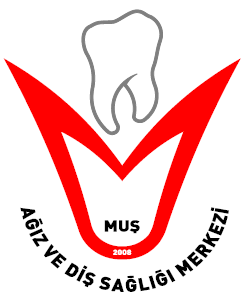 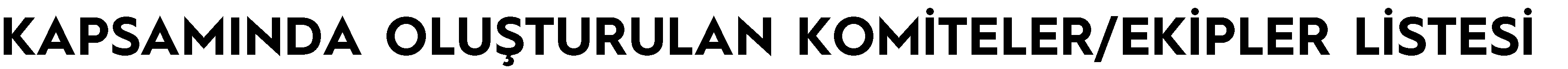 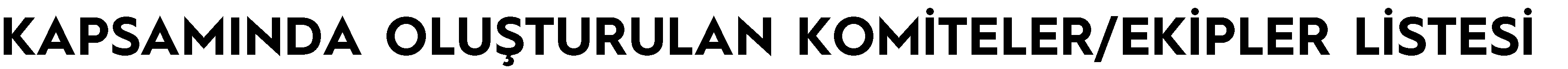 SAĞLIKTA KALİTE STANDARTLARISKS-KALİTE YÖNETİM BİRİMİSKS-KALİTE YÖNETİM BİRİMİSKS-KALİTE YÖNETİM BİRİMİSKS-KALİTE YÖNETİM BİRİMİSKS-KALİTE YÖNETİM BİRİMİSKS-KALİTE YÖNETİM BİRİMİSKS-KALİTE YÖNETİM BİRİMİSKS-KALİTE YÖNETİM BİRİMİSKS-KALİTE YÖNETİM BİRİMİSKS-KALİTE YÖNETİM BİRİMİSKS-KALİTE YÖNETİM BİRİMİSKS-KALİTE YÖNETİM BİRİMİAD SOYADIUNVANIUNVANIGÖREVİGÖREVİGÖREVİGÖREVİİMZAİMZAİMZAİMZAİMZAHAŞİM YAVUZHEMŞİREHEMŞİREKALİTE YÖNETİM SORUMLUSUKALİTE YÖNETİM SORUMLUSUKALİTE YÖNETİM SORUMLUSUKALİTE YÖNETİM SORUMLUSUGİZEM DİKMENTIBBİ SEKRETERTIBBİ SEKRETERKALİTE BİRİM ÇALIŞANIKALİTE BİRİM ÇALIŞANIKALİTE BİRİM ÇALIŞANIKALİTE BİRİM ÇALIŞANISKS - İSTENMEYEN OLAY BÖLÜM BİLDİRİM SORUMLULARISKS - İSTENMEYEN OLAY BÖLÜM BİLDİRİM SORUMLULARISKS - İSTENMEYEN OLAY BÖLÜM BİLDİRİM SORUMLULARISKS - İSTENMEYEN OLAY BÖLÜM BİLDİRİM SORUMLULARISKS - İSTENMEYEN OLAY BÖLÜM BİLDİRİM SORUMLULARISKS - İSTENMEYEN OLAY BÖLÜM BİLDİRİM SORUMLULARISKS - İSTENMEYEN OLAY BÖLÜM BİLDİRİM SORUMLULARISKS - İSTENMEYEN OLAY BÖLÜM BİLDİRİM SORUMLULARISKS - İSTENMEYEN OLAY BÖLÜM BİLDİRİM SORUMLULARISKS - İSTENMEYEN OLAY BÖLÜM BİLDİRİM SORUMLULARISKS - İSTENMEYEN OLAY BÖLÜM BİLDİRİM SORUMLULARISKS - İSTENMEYEN OLAY BÖLÜM BİLDİRİM SORUMLULARIAD SOYADIUNVANIUNVANIGÖREVİGÖREVİGÖREVİGÖREVİİMZAİMZAİMZAİMZAİMZAGÜRCAN GÖKDAĞOĞLUHASTANE BAŞHEKİMHASTANE BAŞHEKİMHAŞİM YAVUZKALİTE YÖNETİM SORUMLUSUKALİTE YÖNETİM SORUMLUSUİST.  OLAY SORUMLUSUİST.  OLAY SORUMLUSUİST.  OLAY SORUMLUSUİST.  OLAY SORUMLUSUMİZGİN SUNARHASTA GÜVENLİĞİ SORUMLUSUHASTA GÜVENLİĞİ SORUMLUSUSKS - HASTA GÜVENLİĞİ KOMİTESİSKS - HASTA GÜVENLİĞİ KOMİTESİSKS - HASTA GÜVENLİĞİ KOMİTESİSKS - HASTA GÜVENLİĞİ KOMİTESİSKS - HASTA GÜVENLİĞİ KOMİTESİSKS - HASTA GÜVENLİĞİ KOMİTESİSKS - HASTA GÜVENLİĞİ KOMİTESİSKS - HASTA GÜVENLİĞİ KOMİTESİSKS - HASTA GÜVENLİĞİ KOMİTESİSKS - HASTA GÜVENLİĞİ KOMİTESİSKS - HASTA GÜVENLİĞİ KOMİTESİSKS - HASTA GÜVENLİĞİ KOMİTESİAD SOYADIUNVANIUNVANIGÖREVİGÖREVİGÖREVİGÖREVİİMZAİMZAİMZAİMZAİMZAMEHMET VARLIKDİŞ HEKİMİDİŞ HEKİMİHAŞİM YAVUZKALİTE YÖNETİM SORUMLUSUKALİTE YÖNETİM SORUMLUSUFEHMİ KOÇHASTANE MÜDÜRÜHASTANE MÜDÜRÜGÜRCAN GÖKDAĞOĞLUHASTANE BAŞHEKİMHASTANE BAŞHEKİMKOMİTE BAŞKANIKOMİTE BAŞKANIKOMİTE BAŞKANIKOMİTE BAŞKANIMEHMET TAYMAZKLİNİKTEN SORUMLU HEKİMKLİNİKTEN SORUMLU HEKİMBİRSEN ERCANHEMŞİREHEMŞİREİSMAİL ŞENRADYOLOJI SORUMLUSURADYOLOJI SORUMLUSUMİZGİN SUNARTIIBİ SEKRETERTIIBİ SEKRETERHASTA GÜVENLİĞİ SORUMLUSUHASTA GÜVENLİĞİ SORUMLUSUHASTA GÜVENLİĞİ SORUMLUSUHASTA GÜVENLİĞİ SORUMLUSUSKS - ÇALIŞAN SAĞLIĞI VE GÜVENLİĞİ KOMİTESİSKS - ÇALIŞAN SAĞLIĞI VE GÜVENLİĞİ KOMİTESİSKS - ÇALIŞAN SAĞLIĞI VE GÜVENLİĞİ KOMİTESİSKS - ÇALIŞAN SAĞLIĞI VE GÜVENLİĞİ KOMİTESİSKS - ÇALIŞAN SAĞLIĞI VE GÜVENLİĞİ KOMİTESİSKS - ÇALIŞAN SAĞLIĞI VE GÜVENLİĞİ KOMİTESİSKS - ÇALIŞAN SAĞLIĞI VE GÜVENLİĞİ KOMİTESİSKS - ÇALIŞAN SAĞLIĞI VE GÜVENLİĞİ KOMİTESİSKS - ÇALIŞAN SAĞLIĞI VE GÜVENLİĞİ KOMİTESİSKS - ÇALIŞAN SAĞLIĞI VE GÜVENLİĞİ KOMİTESİSKS - ÇALIŞAN SAĞLIĞI VE GÜVENLİĞİ KOMİTESİSKS - ÇALIŞAN SAĞLIĞI VE GÜVENLİĞİ KOMİTESİAD SOYADIUNVANIUNVANIGÖREVİGÖREVİGÖREVİGÖREVİİMZAİMZAİMZAİMZAİMZAGÜRCAN GÖKDAĞOĞLUBAŞHEKİMBAŞHEKİMMEHMET VARLIKDİŞ HEKİMİDİŞ HEKİMİHAŞİM YAVUZKALİTE YÖNETİM SORUMLUSUKALİTE YÖNETİM SORUMLUSUMEHMET TAYMAZKLİNİKTEN SORUMLU HEKİMKLİNİKTEN SORUMLU HEKİMFEHMİ KOÇHASTANE MÜDÜRÜHASTANE MÜDÜRÜKOMİTE BAŞKANIKOMİTE BAŞKANIKOMİTE BAŞKANIKOMİTE BAŞKANIBİRSEN ERCANHEMŞİREHEMŞİREGİZEM DİKMENTIBBİ SEKRETERTIBBİ SEKRETERÇALIŞAN GÜVENLİĞİ SORUMLUSUÇALIŞAN GÜVENLİĞİ SORUMLUSUÇALIŞAN GÜVENLİĞİ SORUMLUSUÇALIŞAN GÜVENLİĞİ SORUMLUSUİSMAİL ŞENRADYOLOJI SORUMLUSURADYOLOJI SORUMLUSUMAŞALLAH GÖNGÜRGÜVENLİK BİRİMİ SORUMLUSUGÜVENLİK BİRİMİ SORUMLUSUSKS - EĞİTİM KOMİTESİSKS - EĞİTİM KOMİTESİSKS - EĞİTİM KOMİTESİSKS - EĞİTİM KOMİTESİSKS - EĞİTİM KOMİTESİSKS - EĞİTİM KOMİTESİSKS - EĞİTİM KOMİTESİSKS - EĞİTİM KOMİTESİSKS - EĞİTİM KOMİTESİSKS - EĞİTİM KOMİTESİSKS - EĞİTİM KOMİTESİSKS - EĞİTİM KOMİTESİAD SOYADIUNVANIUNVANIGÖREVİGÖREVİGÖREVİGÖREVİİMZAİMZAİMZAİMZAİMZAHAŞİM YAVUZHEMŞİREHEMŞİREFEHMİ KOÇHASTANE NÜDÜRÜHASTANE NÜDÜRÜKOMİTE BAŞKANIKOMİTE BAŞKANIKOMİTE BAŞKANIKOMİTE BAŞKANIGÜRCAN GÖKDAĞOĞLUBAŞHEKİMBAŞHEKİMGİZEM DİKMENKALİTE ÇALIŞANIKALİTE ÇALIŞANIBİRSEN ERCANHEMŞİREHEMŞİREMEHMET TAYMAZKLİNİK YRD. HEKİMKLİNİK YRD. HEKİMZÜMRÜTHAN BEYAZDUMANHEMŞİREHEMŞİREEĞİTİM HEMŞİRESIEĞİTİM HEMŞİRESIEĞİTİM HEMŞİRESIEĞİTİM HEMŞİRESISKS - TESİS GÜVENLİĞİ KOMİTESİSKS - TESİS GÜVENLİĞİ KOMİTESİSKS - TESİS GÜVENLİĞİ KOMİTESİSKS - TESİS GÜVENLİĞİ KOMİTESİSKS - TESİS GÜVENLİĞİ KOMİTESİSKS - TESİS GÜVENLİĞİ KOMİTESİSKS - TESİS GÜVENLİĞİ KOMİTESİSKS - TESİS GÜVENLİĞİ KOMİTESİSKS - TESİS GÜVENLİĞİ KOMİTESİSKS - TESİS GÜVENLİĞİ KOMİTESİSKS - TESİS GÜVENLİĞİ KOMİTESİSKS - TESİS GÜVENLİĞİ KOMİTESİAD SOYADIUNVANIUNVANIGÖREVİGÖREVİGÖREVİGÖREVİİMZAİMZAİMZAİMZAİMZAFEHMİ KOÇHASTANE MÜDÜRÜHASTANE MÜDÜRÜKOMİTE BAŞKANIKOMİTE BAŞKANIKOMİTE BAŞKANIKOMİTE BAŞKANIHAŞİM YAVUZHEMŞİREHEMŞİREMAŞALLAH GÖNGÜRGÜVENLİK SORUMLUSUGÜVENLİK SORUMLUSUDOĞAN YALVAÇTEKNİKERTEKNİKERTEKNİK SERVİS SORUMLUSUTEKNİK SERVİS SORUMLUSUTEKNİK SERVİS SORUMLUSUTEKNİK SERVİS SORUMLUSUÖMER FARUK AĞBABASAĞLIK MEMURUSAĞLIK MEMURUFİKRET BİNGÖLMEMURMEMURSKS - BİNA TURU EKİBİSKS - BİNA TURU EKİBİSKS - BİNA TURU EKİBİSKS - BİNA TURU EKİBİSKS - BİNA TURU EKİBİSKS - BİNA TURU EKİBİSKS - BİNA TURU EKİBİSKS - BİNA TURU EKİBİSKS - BİNA TURU EKİBİSKS - BİNA TURU EKİBİSKS - BİNA TURU EKİBİSKS - BİNA TURU EKİBİAD SOYADIUNVANIUNVANIGÖREVİGÖREVİİMZAİMZAİMZAİMZAİMZAİMZAİMZAGÜRCAN GÖKDAĞOĞLUBAŞHEKİMBAŞHEKİMKOMİTE BAŞKANIKOMİTE BAŞKANIHAŞİM YAVUZHEMŞİREHEMŞİREFEHMİ KOÇHASTANE MÜDÜRÜHASTANE MÜDÜRÜBİRSEN ERCANHEMŞİREHEMŞİREGİZEM DİKMEN TIBBİ SEKRETERTIBBİ SEKRETERDOĞAN YALVAÇTEKNİKERTEKNİKERBİRİM SORUMLUSUBİRİM SORUMLUSUFİKRET BİNGÖLMEMURMEMURSKS- ÖZDEĞERLENDİRME EKİBİSKS- ÖZDEĞERLENDİRME EKİBİSKS- ÖZDEĞERLENDİRME EKİBİSKS- ÖZDEĞERLENDİRME EKİBİSKS- ÖZDEĞERLENDİRME EKİBİSKS- ÖZDEĞERLENDİRME EKİBİSKS- ÖZDEĞERLENDİRME EKİBİSKS- ÖZDEĞERLENDİRME EKİBİSKS- ÖZDEĞERLENDİRME EKİBİSKS- ÖZDEĞERLENDİRME EKİBİSKS- ÖZDEĞERLENDİRME EKİBİSKS- ÖZDEĞERLENDİRME EKİBİAD SOYADIAD SOYADIUNVANIUNVANIGÖREVİGÖREVİGÖREVİİMZAİMZAİMZAİMZAİMZAGÜRCAN GÖKDAĞOĞLUGÜRCAN GÖKDAĞOĞLUBAŞHEKİM JBAŞHEKİM JKOMİTE BAŞKANIKOMİTE BAŞKANIKOMİTE BAŞKANIFEHMİ KOÇFEHMİ KOÇHASTANE MÜDÜRÜHASTANE MÜDÜRÜHAŞİM YAVUZHAŞİM YAVUZHEMŞİREHEMŞİREBİRSEN ERCANBİRSEN ERCANHEMŞİREHEMŞİREMUHABAAT EROLMUHABAAT EROLHEMŞİREHEMŞİREZÜMRÜTHAN BEYAZDUMAN GZÜMRÜTHAN BEYAZDUMAN GHEMŞİREHEMŞİREDOĞAN YALVAÇDOĞAN YALVAÇTEKNİKERTEKNİKERİSMAİL ŞEN MMİSMAİL ŞEN MMTEKNİKERTEKNİKERÖMER FARUK AĞBABA BBÖMER FARUK AĞBABA BBSAĞLIK MEMURUSAĞLIK MEMURUMAŞALLAH GÜNGÖRMAŞALLAH GÜNGÖRGÜVENLİK SORUMLUSUGÜVENLİK SORUMLUSUKUTBETTİN COŞKUN KKUTBETTİN COŞKUN KTEMİZLİK SORUMLUSUTEMİZLİK SORUMLUSUBUŞRA DURUBUŞRA DURUTEKNİKERTEKNİKERSKS - HASTANE ENFEKSİYON KONTROL KOMİTESİSKS - HASTANE ENFEKSİYON KONTROL KOMİTESİSKS - HASTANE ENFEKSİYON KONTROL KOMİTESİSKS - HASTANE ENFEKSİYON KONTROL KOMİTESİSKS - HASTANE ENFEKSİYON KONTROL KOMİTESİSKS - HASTANE ENFEKSİYON KONTROL KOMİTESİSKS - HASTANE ENFEKSİYON KONTROL KOMİTESİSKS - HASTANE ENFEKSİYON KONTROL KOMİTESİSKS - HASTANE ENFEKSİYON KONTROL KOMİTESİSKS - HASTANE ENFEKSİYON KONTROL KOMİTESİSKS - HASTANE ENFEKSİYON KONTROL KOMİTESİSKS - HASTANE ENFEKSİYON KONTROL KOMİTESİAD SOYADIUNVANIUNVANIGÖREVİGÖREVİGÖREVİİMZAİMZAİMZAİMZAİMZAİMZAHAŞİM YAVUZHEMŞİREHEMŞİREHÜSEYİN ÖZGÜR KAYSAVUKDİŞ HEKİMİDİŞ HEKİMİMEHMET VARLIKDİŞ HEKİMİDİŞ HEKİMİGÜRCAN GÖKDAĞOĞLUBAŞHEKİMBAŞHEKİMKOMİTE BAŞKANIKOMİTE BAŞKANIKOMİTE BAŞKANIFEHMİ KOÇHASTANE MÜDÜRÜHASTANE MÜDÜRÜBİRSEN ERCANHEMŞİREHEMŞİREKOMİTE SEKRETERİKOMİTE SEKRETERİKOMİTE SEKRETERİGİZEM DİKMEN TIBBİ SEKRETERTIBBİ SEKRETERSKS - İLAÇ YÖNETİMİ EKİBİSKS - İLAÇ YÖNETİMİ EKİBİSKS - İLAÇ YÖNETİMİ EKİBİSKS - İLAÇ YÖNETİMİ EKİBİSKS - İLAÇ YÖNETİMİ EKİBİSKS - İLAÇ YÖNETİMİ EKİBİSKS - İLAÇ YÖNETİMİ EKİBİSKS - İLAÇ YÖNETİMİ EKİBİSKS - İLAÇ YÖNETİMİ EKİBİSKS - İLAÇ YÖNETİMİ EKİBİSKS - İLAÇ YÖNETİMİ EKİBİSKS - İLAÇ YÖNETİMİ EKİBİAD SOYADIUNVANIUNVANIGÖREVİGÖREVİGÖREVİGÖREVİİMZAİMZAİMZAİMZAİMZAEMRAH ERGÜN DİŞ HEKİMİDİŞ HEKİMİMUSTAFA DUMAN DİŞ HEKİMİDİŞ HEKİMİİDRİS YAVUZ TAŞINIR KAYIT YETKİLİSİTAŞINIR KAYIT YETKİLİSİSKS - RADYASYON GÜVENLİĞİ KOMİTESİ / EKİBİSKS - RADYASYON GÜVENLİĞİ KOMİTESİ / EKİBİSKS - RADYASYON GÜVENLİĞİ KOMİTESİ / EKİBİSKS - RADYASYON GÜVENLİĞİ KOMİTESİ / EKİBİSKS - RADYASYON GÜVENLİĞİ KOMİTESİ / EKİBİSKS - RADYASYON GÜVENLİĞİ KOMİTESİ / EKİBİSKS - RADYASYON GÜVENLİĞİ KOMİTESİ / EKİBİSKS - RADYASYON GÜVENLİĞİ KOMİTESİ / EKİBİSKS - RADYASYON GÜVENLİĞİ KOMİTESİ / EKİBİSKS - RADYASYON GÜVENLİĞİ KOMİTESİ / EKİBİSKS - RADYASYON GÜVENLİĞİ KOMİTESİ / EKİBİSKS - RADYASYON GÜVENLİĞİ KOMİTESİ / EKİBİAD SOYADIUNVANIUNVANIGÖREVİGÖREVİGÖREVİGÖREVİGÖREVİİMZAİMZAİMZAİMZAMEHMET TAYMAZDİŞ HEKİMİDİŞ HEKİMİRADYASYONDAN SORUMLU HEKİMRADYASYONDAN SORUMLU HEKİMRADYASYONDAN SORUMLU HEKİMRADYASYONDAN SORUMLU HEKİMRADYASYONDAN SORUMLU HEKİMFEHMİ KOÇHASTANE MÜDÜRÜHASTANE MÜDÜRÜHAŞİM YAVUZHEMŞİREHEMŞİREİSMAİL ŞENRÖNTGEN TEKNİKERİRÖNTGEN TEKNİKERİBİRİM SORUMLUSUBİRİM SORUMLUSUBİRİM SORUMLUSUBİRİM SORUMLUSUBİRİM SORUMLUSUGİZEM DİKMEN TIBBİ SEKRETERTIBBİ SEKRETERSKS - RİSK YÖNETİM EKİBİSKS - RİSK YÖNETİM EKİBİSKS - RİSK YÖNETİM EKİBİSKS - RİSK YÖNETİM EKİBİSKS - RİSK YÖNETİM EKİBİSKS - RİSK YÖNETİM EKİBİSKS - RİSK YÖNETİM EKİBİSKS - RİSK YÖNETİM EKİBİSKS - RİSK YÖNETİM EKİBİSKS - RİSK YÖNETİM EKİBİSKS - RİSK YÖNETİM EKİBİSKS - RİSK YÖNETİM EKİBİAD SOYADIUNVANIUNVANIGÖREVİGÖREVİGÖREVİGÖREVİGÖREVİGÖREVİGÖREVİİMZAİMZAGÜRCAN GÖKDAĞOĞLUBAŞHEKİMBAŞHEKİMRİSK YÖNETİM BAŞKANIRİSK YÖNETİM BAŞKANIRİSK YÖNETİM BAŞKANIRİSK YÖNETİM BAŞKANIRİSK YÖNETİM BAŞKANIRİSK YÖNETİM BAŞKANIRİSK YÖNETİM BAŞKANIFEHMİ KOÇHASTANE MÜDÜRÜHASTANE MÜDÜRÜONUR TÜRKYILMAZİŞ YERİ HEKİMİİŞ YERİ HEKİMİEYYUP AKSOYİŞ YERİ GÜVENLİĞİ UZMANIİŞ YERİ GÜVENLİĞİ UZMANILEYLA SÖNMEZİŞ YERİ GÜVENLİĞİ UZMANIİŞ YERİ GÜVENLİĞİ UZMANIİLYAS YENTÜRİŞ GÜVENLİĞİ UZMANIİŞ GÜVENLİĞİ UZMANIÖMER FARUK AĞBABASAĞLIK MEMURUSAĞLIK MEMURUİDRİS YAVUZMEMURMEMURDOĞAN YALVAÇTEKNİKERTEKNİKERBUŞRA DURUPROTEZ TEKNİKERİPROTEZ TEKNİKERİMEHMET TAYMAZDİŞ HEKİMİDİŞ HEKİMİÖMER GÖKÇEKMEMURMEMURGİZEM DİKMENTIBBİ SEKRETERTIBBİ SEKRETERRİSK YÖNETİM SEKRETERYARİSK YÖNETİM SEKRETERYARİSK YÖNETİM SEKRETERYARİSK YÖNETİM SEKRETERYARİSK YÖNETİM SEKRETERYARİSK YÖNETİM SEKRETERYARİSK YÖNETİM SEKRETERYAİSMAİL ŞENRADYOLOJİ TEKNİKERİRADYOLOJİ TEKNİKERİFATİH ATALANDİŞ HEKİMİDİŞ HEKİMİFİKRET BİNGÖLSİVİL SAVUNMA UZMANISİVİL SAVUNMA UZMANIHAŞİM YAVUZKALİTE YÖNETİM SORUMLUSUKALİTE YÖNETİM SORUMLUSUMAŞALLAH GÖNGÜRGÜVENLİK SORUMLUSUGÜVENLİK SORUMLUSUBARIŞ YAMANSÜREKLİ İŞÇİSÜREKLİ İŞÇİGÖKMEN ATAMANVHKİVHKİMİZGİN SUNARTIBBİ SEKRETERTIBBİ SEKRETERSKS - HASTA VE ÇALIŞAN ANKET, GÖRÜŞ, ÖNERİ, ŞİKÂYET DEĞERLENDİRME EKİBİSKS - HASTA VE ÇALIŞAN ANKET, GÖRÜŞ, ÖNERİ, ŞİKÂYET DEĞERLENDİRME EKİBİSKS - HASTA VE ÇALIŞAN ANKET, GÖRÜŞ, ÖNERİ, ŞİKÂYET DEĞERLENDİRME EKİBİSKS - HASTA VE ÇALIŞAN ANKET, GÖRÜŞ, ÖNERİ, ŞİKÂYET DEĞERLENDİRME EKİBİSKS - HASTA VE ÇALIŞAN ANKET, GÖRÜŞ, ÖNERİ, ŞİKÂYET DEĞERLENDİRME EKİBİSKS - HASTA VE ÇALIŞAN ANKET, GÖRÜŞ, ÖNERİ, ŞİKÂYET DEĞERLENDİRME EKİBİSKS - HASTA VE ÇALIŞAN ANKET, GÖRÜŞ, ÖNERİ, ŞİKÂYET DEĞERLENDİRME EKİBİSKS - HASTA VE ÇALIŞAN ANKET, GÖRÜŞ, ÖNERİ, ŞİKÂYET DEĞERLENDİRME EKİBİSKS - HASTA VE ÇALIŞAN ANKET, GÖRÜŞ, ÖNERİ, ŞİKÂYET DEĞERLENDİRME EKİBİSKS - HASTA VE ÇALIŞAN ANKET, GÖRÜŞ, ÖNERİ, ŞİKÂYET DEĞERLENDİRME EKİBİSKS - HASTA VE ÇALIŞAN ANKET, GÖRÜŞ, ÖNERİ, ŞİKÂYET DEĞERLENDİRME EKİBİSKS - HASTA VE ÇALIŞAN ANKET, GÖRÜŞ, ÖNERİ, ŞİKÂYET DEĞERLENDİRME EKİBİAD SOYADIUNVANIUNVANIGÖREVİGÖREVİGÖREVİGÖREVİGÖREVİGÖREVİİMZAİMZAİMZAGÜRCAN GÖKDAĞOĞLUBAŞHEKİMBAŞHEKİMKOMİTE BAŞKANIKOMİTE BAŞKANIKOMİTE BAŞKANIKOMİTE BAŞKANIKOMİTE BAŞKANIKOMİTE BAŞKANIFEHMİ KOÇHASTANE MÜDÜRÜHASTANE MÜDÜRÜBİRSEN ERCANHEMŞİREHEMŞİREHAŞİM YAVUZHEMŞİREHEMŞİREYUSUF YALMANCIOĞLUDİŞ HEKİMİDİŞ HEKİMİMİZGİN SUNARTIBBİ SEKRETERTIBBİ SEKRETERHASTA ANKET SORUMLUSUHASTA ANKET SORUMLUSUHASTA ANKET SORUMLUSUHASTA ANKET SORUMLUSUHASTA ANKET SORUMLUSUHASTA ANKET SORUMLUSUGİZEM DİKMENTIBBİ SEKRETERTIBBİ SEKRETERÇALIŞAN ANKET SORUMLUSUÇALIŞAN ANKET SORUMLUSUÇALIŞAN ANKET SORUMLUSUÇALIŞAN ANKET SORUMLUSUÇALIŞAN ANKET SORUMLUSUÇALIŞAN ANKET SORUMLUSUSKS - ANALİZ VE RAPORLAMA SORUMLULARISKS - ANALİZ VE RAPORLAMA SORUMLULARISKS - ANALİZ VE RAPORLAMA SORUMLULARISKS - ANALİZ VE RAPORLAMA SORUMLULARISKS - ANALİZ VE RAPORLAMA SORUMLULARISKS - ANALİZ VE RAPORLAMA SORUMLULARISKS - ANALİZ VE RAPORLAMA SORUMLULARISKS - ANALİZ VE RAPORLAMA SORUMLULARISKS - ANALİZ VE RAPORLAMA SORUMLULARISKS - ANALİZ VE RAPORLAMA SORUMLULARISKS - ANALİZ VE RAPORLAMA SORUMLULARISKS - ANALİZ VE RAPORLAMA SORUMLULARIAD SOYADIUNVANIUNVANIGÖREVİGÖREVİGÖREVİGÖREVİGÖREVİGÖREVİGÖREVİGÖREVİİMZASKS - MAVİ KOD EKİBİSKS - MAVİ KOD EKİBİSKS - MAVİ KOD EKİBİSKS - MAVİ KOD EKİBİSKS - MAVİ KOD EKİBİSKS - MAVİ KOD EKİBİSKS - MAVİ KOD EKİBİSKS - MAVİ KOD EKİBİSKS - MAVİ KOD EKİBİSKS - MAVİ KOD EKİBİSKS - MAVİ KOD EKİBİSKS - MAVİ KOD EKİBİSKS - MAVİ KOD EKİBİSKS - MAVİ KOD EKİBİSKS - MAVİ KOD EKİBİSKS - MAVİ KOD EKİBİAD SOYADIAD SOYADIAD SOYADIUNVANIGÖREVİİMZAİMZAİMZAİMZAİMZAİMZAİMZAİMZAİMZAİMZAİMZAHAŞİM YAVUZHAŞİM YAVUZHAŞİM YAVUZHEMŞRİE(YEDEK)SEDAT IŞIKSEDAT IŞIKSEDAT IŞIKDİŞ HEKİMİ(YEDEK)ELİF YILDIZELİF YILDIZELİF YILDIZDİŞ HEKİMİMUHABAAT EROLMUHABAAT EROLMUHABAAT EROLHEMŞİREMAVİ KOD SORUMLUSUBİRSEN ERCANBİRSEN ERCANBİRSEN ERCANHEMŞİRESKS - BEYAZ KOD EKİBİSKS - BEYAZ KOD EKİBİSKS - BEYAZ KOD EKİBİSKS - BEYAZ KOD EKİBİSKS - BEYAZ KOD EKİBİSKS - BEYAZ KOD EKİBİSKS - BEYAZ KOD EKİBİSKS - BEYAZ KOD EKİBİSKS - BEYAZ KOD EKİBİSKS - BEYAZ KOD EKİBİSKS - BEYAZ KOD EKİBİSKS - BEYAZ KOD EKİBİSKS - BEYAZ KOD EKİBİSKS - BEYAZ KOD EKİBİSKS - BEYAZ KOD EKİBİSKS - BEYAZ KOD EKİBİAD SOYADIAD SOYADIAD SOYADIUNVANIGÖREVİGÖREVİİMZAİMZAİMZAİMZAİMZAİMZAİMZAİMZAİMZAİMZAHAŞİM YAVUZHAŞİM YAVUZHAŞİM YAVUZHEMŞİRE(YEDEK)MEHMET TAYMAZMEHMET TAYMAZMEHMET TAYMAZDİŞ HEKİMİBEYAZ KOD SORUMLUSUBEYAZ KOD SORUMLUSUEMRAH ERGÜNEMRAH ERGÜNEMRAH ERGÜNDİŞ HEKİMİ(YEDEK)FEHMİ KOÇFEHMİ KOÇFEHMİ KOÇHASTANE MÜDÜRÜMAŞALLAH GÜNGÖR MAŞALLAH GÜNGÖR MAŞALLAH GÜNGÖR GÜVENLİK AMİRİSKS - PEMBE KOD EKİBİSKS - PEMBE KOD EKİBİSKS - PEMBE KOD EKİBİSKS - PEMBE KOD EKİBİSKS - PEMBE KOD EKİBİSKS - PEMBE KOD EKİBİSKS - PEMBE KOD EKİBİSKS - PEMBE KOD EKİBİSKS - PEMBE KOD EKİBİSKS - PEMBE KOD EKİBİSKS - PEMBE KOD EKİBİSKS - PEMBE KOD EKİBİSKS - PEMBE KOD EKİBİSKS - PEMBE KOD EKİBİSKS - PEMBE KOD EKİBİSKS - PEMBE KOD EKİBİAD SOYADIAD SOYADIAD SOYADIUNVANIGÖREVİGÖREVİGÖREVİİMZAİMZAİMZAİMZAİMZAİMZAİMZAİMZAİMZAHAŞİM YAVUZHAŞİM YAVUZHAŞİM YAVUZHEMŞİREFEHMİ KOÇFEHMİ KOÇFEHMİ KOÇHASTANE MÜDÜRÜZÜMRÜTHAN BEYAZDUMAN ZÜMRÜTHAN BEYAZDUMAN ZÜMRÜTHAN BEYAZDUMAN HEMŞİREMAŞALLAH GÜNGÖRMAŞALLAH GÜNGÖRMAŞALLAH GÜNGÖRGÜVENLİK AMİRİBEMBE KOD SORUMLUSUBEMBE KOD SORUMLUSUBEMBE KOD SORUMLUSUSKS - KIRMIZI KOD EKİBİSKS - KIRMIZI KOD EKİBİSKS - KIRMIZI KOD EKİBİSKS - KIRMIZI KOD EKİBİSKS - KIRMIZI KOD EKİBİSKS - KIRMIZI KOD EKİBİSKS - KIRMIZI KOD EKİBİSKS - KIRMIZI KOD EKİBİSKS - KIRMIZI KOD EKİBİSKS - KIRMIZI KOD EKİBİSKS - KIRMIZI KOD EKİBİSKS - KIRMIZI KOD EKİBİSKS - KIRMIZI KOD EKİBİSKS - KIRMIZI KOD EKİBİSKS - KIRMIZI KOD EKİBİSKS - KIRMIZI KOD EKİBİAD SOYADIAD SOYADIAD SOYADIUNVANIGÖREVİGÖREVİGÖREVİGÖREVİİMZAİMZAİMZAİMZAİMZAİMZAİMZAİMZAHAŞİM YAVUZHAŞİM YAVUZHAŞİM YAVUZHEMŞİRE(YEDEK)MEHMET TAYMAZMEHMET TAYMAZMEHMET TAYMAZDİŞ HEKİMİFİKRET BİNGÖLFİKRET BİNGÖLFİKRET BİNGÖLVHKİKIRMIZI KOD SORUMLUSUKIRMIZI KOD SORUMLUSUKIRMIZI KOD SORUMLUSUKIRMIZI KOD SORUMLUSUGÜRCAN GÖKDAĞOĞLUGÜRCAN GÖKDAĞOĞLUGÜRCAN GÖKDAĞOĞLUBAŞHEKİMFEHMİ KOÇFEHMİ KOÇFEHMİ KOÇHASTANE MÜDÜRÜ DOĞAN YALVAÇ DOĞAN YALVAÇ DOĞAN YALVAÇMEMURGİZEM DİKMEN GİZEM DİKMEN GİZEM DİKMEN TIBBİ SEKRETER(YEDEK)SKS - ACİL DURUM VE AFET YÖNETİMİ EKİBİSKS - ACİL DURUM VE AFET YÖNETİMİ EKİBİSKS - ACİL DURUM VE AFET YÖNETİMİ EKİBİSKS - ACİL DURUM VE AFET YÖNETİMİ EKİBİSKS - ACİL DURUM VE AFET YÖNETİMİ EKİBİSKS - ACİL DURUM VE AFET YÖNETİMİ EKİBİSKS - ACİL DURUM VE AFET YÖNETİMİ EKİBİSKS - ACİL DURUM VE AFET YÖNETİMİ EKİBİSKS - ACİL DURUM VE AFET YÖNETİMİ EKİBİSKS - ACİL DURUM VE AFET YÖNETİMİ EKİBİSKS - ACİL DURUM VE AFET YÖNETİMİ EKİBİSKS - ACİL DURUM VE AFET YÖNETİMİ EKİBİSKS - ACİL DURUM VE AFET YÖNETİMİ EKİBİSKS - ACİL DURUM VE AFET YÖNETİMİ EKİBİSKS - ACİL DURUM VE AFET YÖNETİMİ EKİBİSKS - ACİL DURUM VE AFET YÖNETİMİ EKİBİAD SOYADIAD SOYADIAD SOYADIUNVANIGÖREVİGÖREVİGÖREVİGÖREVİGÖREVİİMZAİMZAİMZAİMZAİMZAİMZAİMZAGÜRCAN GÖKDAĞOĞLUGÜRCAN GÖKDAĞOĞLUGÜRCAN GÖKDAĞOĞLUBAŞHEKİMFEHMİ KOÇFEHMİ KOÇFEHMİ KOÇHASTANE MÜDÜRÜHAŞİM YAVUZHAŞİM YAVUZHAŞİM YAVUZHEMŞİREMEHMET TAYMAZMEHMET TAYMAZMEHMET TAYMAZDİŞ HEKİMİMEHMET VARLIKMEHMET VARLIKMEHMET VARLIKDİŞ HEKİMİFİKRET BİNGÖLFİKRET BİNGÖLFİKRET BİNGÖLVHKİSİVİL SAVUNMA SORUMLUSUSİVİL SAVUNMA SORUMLUSUSİVİL SAVUNMA SORUMLUSUSİVİL SAVUNMA SORUMLUSUSİVİL SAVUNMA SORUMLUSUDOĞAN YALVAÇDOĞAN YALVAÇDOĞAN YALVAÇTEKNİKERSKS - YANGIN SÖNDÜRME (İTFAİYE) EKİBİSKS - YANGIN SÖNDÜRME (İTFAİYE) EKİBİSKS - YANGIN SÖNDÜRME (İTFAİYE) EKİBİSKS - YANGIN SÖNDÜRME (İTFAİYE) EKİBİSKS - YANGIN SÖNDÜRME (İTFAİYE) EKİBİSKS - YANGIN SÖNDÜRME (İTFAİYE) EKİBİSKS - YANGIN SÖNDÜRME (İTFAİYE) EKİBİSKS - YANGIN SÖNDÜRME (İTFAİYE) EKİBİSKS - YANGIN SÖNDÜRME (İTFAİYE) EKİBİSKS - YANGIN SÖNDÜRME (İTFAİYE) EKİBİSKS - YANGIN SÖNDÜRME (İTFAİYE) EKİBİSKS - YANGIN SÖNDÜRME (İTFAİYE) EKİBİSKS - YANGIN SÖNDÜRME (İTFAİYE) EKİBİSKS - YANGIN SÖNDÜRME (İTFAİYE) EKİBİSKS - YANGIN SÖNDÜRME (İTFAİYE) EKİBİSKS - YANGIN SÖNDÜRME (İTFAİYE) EKİBİAD SOYADIAD SOYADIAD SOYADIUNVANIGÖREVİGÖREVİGÖREVİGÖREVİGÖREVİGÖREVİİMZAİMZAİMZAİMZAİMZAİMZAGÖKMEN ATAMANGÖKMEN ATAMANGÖKMEN ATAMANVHKİEKİP SORUMLUSUEKİP SORUMLUSUEKİP SORUMLUSUEKİP SORUMLUSUEKİP SORUMLUSUEKİP SORUMLUSUMUHLİS DULUNMUHLİS DULUNMUHLİS DULUNSAĞLIK MEMURUYASİN DEVRİMYASİN DEVRİMYASİN DEVRİMSÜREKLİ İŞÇİHANİFİ YÖNDEMHANİFİ YÖNDEMHANİFİ YÖNDEMSÜREKLİ İŞÇİ FERHAT YALVAÇ FERHAT YALVAÇ FERHAT YALVAÇSÜREKLİ İŞÇİGARİP SÖNMEZGARİP SÖNMEZGARİP SÖNMEZTEMİZLİK PERSONELİSAVAŞ ÖZEN SAVAŞ ÖZEN SAVAŞ ÖZEN SÜREKLİ İŞÇİSKS – ARAMA, KURTARMA VE TAHLİYE EKİBİSKS – ARAMA, KURTARMA VE TAHLİYE EKİBİSKS – ARAMA, KURTARMA VE TAHLİYE EKİBİSKS – ARAMA, KURTARMA VE TAHLİYE EKİBİSKS – ARAMA, KURTARMA VE TAHLİYE EKİBİSKS – ARAMA, KURTARMA VE TAHLİYE EKİBİSKS – ARAMA, KURTARMA VE TAHLİYE EKİBİSKS – ARAMA, KURTARMA VE TAHLİYE EKİBİSKS – ARAMA, KURTARMA VE TAHLİYE EKİBİSKS – ARAMA, KURTARMA VE TAHLİYE EKİBİSKS – ARAMA, KURTARMA VE TAHLİYE EKİBİSKS – ARAMA, KURTARMA VE TAHLİYE EKİBİSKS – ARAMA, KURTARMA VE TAHLİYE EKİBİSKS – ARAMA, KURTARMA VE TAHLİYE EKİBİSKS – ARAMA, KURTARMA VE TAHLİYE EKİBİSKS – ARAMA, KURTARMA VE TAHLİYE EKİBİAD SOYADIAD SOYADIAD SOYADIUNVANIGÖREVİGÖREVİGÖREVİGÖREVİGÖREVİGÖREVİGÖREVİİMZAİMZAİMZAİMZAİMZABARIŞ YAMANBARIŞ YAMANBARIŞ YAMANTEMİZLİK PERSONELİŞAKİR KIZILSOYŞAKİR KIZILSOYŞAKİR KIZILSOYSÜREKLİ İŞÇİRASİM KURTRASİM KURTRASİM KURTSÜREKLİ İŞÇİABDULLAH GÖÇMEN ABDULLAH GÖÇMEN ABDULLAH GÖÇMEN TEMİZLİK PERSONELİCANER MEMİŞCANER MEMİŞCANER MEMİŞSÜREKLİ İŞÇİEMRAH KARTALEMRAH KARTALEMRAH KARTALSÜREKLİ İŞÇİFATİH BOZKURT FATİH BOZKURT FATİH BOZKURT SÜREKLİ İŞÇİEKİP SORUMLUSUEKİP SORUMLUSUEKİP SORUMLUSUEKİP SORUMLUSUEKİP SORUMLUSUEKİP SORUMLUSUEKİP SORUMLUSUSKS – KORUMA, HABERLEŞME VE GÜVENLİK EKİBİSKS – KORUMA, HABERLEŞME VE GÜVENLİK EKİBİSKS – KORUMA, HABERLEŞME VE GÜVENLİK EKİBİSKS – KORUMA, HABERLEŞME VE GÜVENLİK EKİBİSKS – KORUMA, HABERLEŞME VE GÜVENLİK EKİBİSKS – KORUMA, HABERLEŞME VE GÜVENLİK EKİBİSKS – KORUMA, HABERLEŞME VE GÜVENLİK EKİBİSKS – KORUMA, HABERLEŞME VE GÜVENLİK EKİBİSKS – KORUMA, HABERLEŞME VE GÜVENLİK EKİBİSKS – KORUMA, HABERLEŞME VE GÜVENLİK EKİBİSKS – KORUMA, HABERLEŞME VE GÜVENLİK EKİBİSKS – KORUMA, HABERLEŞME VE GÜVENLİK EKİBİSKS – KORUMA, HABERLEŞME VE GÜVENLİK EKİBİSKS – KORUMA, HABERLEŞME VE GÜVENLİK EKİBİSKS – KORUMA, HABERLEŞME VE GÜVENLİK EKİBİSKS – KORUMA, HABERLEŞME VE GÜVENLİK EKİBİAD SOYADIUNVANIUNVANIUNVANIGÖREVİGÖREVİGÖREVİGÖREVİGÖREVİGÖREVİGÖREVİGÖREVİİMZAİMZAİMZAİMZAADNAN BİÇİCİTEMİZLİK PERSONELİTEMİZLİK PERSONELİTEMİZLİK PERSONELİZÜMRÜTHAN BEYAZDUMAN HEMŞİREHEMŞİREHEMŞİREMUHABAT EROLHEMŞİREHEMŞİREHEMŞİREKAMURAN TAŞHEMŞİREHEMŞİREHEMŞİREBURHAN MUTLUGÜVENLİK PERSONELİGÜVENLİK PERSONELİGÜVENLİK PERSONELİEKİP SORUMLUSUEKİP SORUMLUSUEKİP SORUMLUSUEKİP SORUMLUSUEKİP SORUMLUSUEKİP SORUMLUSUEKİP SORUMLUSUEKİP SORUMLUSUÖMER GÖKÇEKSAĞLIK MEMURUSAĞLIK MEMURUSAĞLIK MEMURUSKS - İLKYARDIM EKİBİSKS - İLKYARDIM EKİBİSKS - İLKYARDIM EKİBİSKS - İLKYARDIM EKİBİSKS - İLKYARDIM EKİBİSKS - İLKYARDIM EKİBİSKS - İLKYARDIM EKİBİSKS - İLKYARDIM EKİBİSKS - İLKYARDIM EKİBİSKS - İLKYARDIM EKİBİSKS - İLKYARDIM EKİBİSKS - İLKYARDIM EKİBİSKS - İLKYARDIM EKİBİSKS - İLKYARDIM EKİBİSKS - İLKYARDIM EKİBİSKS - İLKYARDIM EKİBİAD SOYADIAD SOYADIUNVANIUNVANIGÖREVİGÖREVİGÖREVİGÖREVİGÖREVİGÖREVİGÖREVİGÖREVİGÖREVİİMZAİMZAİMZAHAŞİM YAVUZHAŞİM YAVUZHEMŞİREHEMŞİREBİRSEN ERCAN BİRSEN ERCAN HEMŞİREHEMŞİREEMRAH ERGÜNEMRAH ERGÜNDİŞ HEKİMİDİŞ HEKİMİMEHMET ÖZCAN MEHMET ÖZCAN DİŞ HEKİMİDİŞ HEKİMİEKİP SORUMLUSUEKİP SORUMLUSUEKİP SORUMLUSUEKİP SORUMLUSUEKİP SORUMLUSUEKİP SORUMLUSUEKİP SORUMLUSUEKİP SORUMLUSUEKİP SORUMLUSUMEHMET TAYMAZMEHMET TAYMAZDİŞ HEKİMİDİŞ HEKİMİMEMET FİDANMEMET FİDANMEMURMEMURMAŞALLAH GÜNGÖRMAŞALLAH GÜNGÖRGÜVENLİK AMİRİGÜVENLİK AMİRİBİLAL ŞEPİKBİLAL ŞEPİKGÜVENLİK PERSONELİGÜVENLİK PERSONELİMUSTAFA ERTENMUSTAFA ERTENMEMURMEMURNAZLI NUR TEKİN NAZLI NUR TEKİN SÜREKLİ İŞÇİSÜREKLİ İŞÇİTAHAKKUK (MAAŞ EK ÖDEME MÜTEMETLİĞİ) BİRİM SORUMLUSUTAHAKKUK (MAAŞ EK ÖDEME MÜTEMETLİĞİ) BİRİM SORUMLUSUTAHAKKUK (MAAŞ EK ÖDEME MÜTEMETLİĞİ) BİRİM SORUMLUSUTAHAKKUK (MAAŞ EK ÖDEME MÜTEMETLİĞİ) BİRİM SORUMLUSUTAHAKKUK (MAAŞ EK ÖDEME MÜTEMETLİĞİ) BİRİM SORUMLUSUTAHAKKUK (MAAŞ EK ÖDEME MÜTEMETLİĞİ) BİRİM SORUMLUSUTAHAKKUK (MAAŞ EK ÖDEME MÜTEMETLİĞİ) BİRİM SORUMLUSUTAHAKKUK (MAAŞ EK ÖDEME MÜTEMETLİĞİ) BİRİM SORUMLUSUTAHAKKUK (MAAŞ EK ÖDEME MÜTEMETLİĞİ) BİRİM SORUMLUSUTAHAKKUK (MAAŞ EK ÖDEME MÜTEMETLİĞİ) BİRİM SORUMLUSUTAHAKKUK (MAAŞ EK ÖDEME MÜTEMETLİĞİ) BİRİM SORUMLUSUTAHAKKUK (MAAŞ EK ÖDEME MÜTEMETLİĞİ) BİRİM SORUMLUSUTAHAKKUK (MAAŞ EK ÖDEME MÜTEMETLİĞİ) BİRİM SORUMLUSUTAHAKKUK (MAAŞ EK ÖDEME MÜTEMETLİĞİ) BİRİM SORUMLUSUTAHAKKUK (MAAŞ EK ÖDEME MÜTEMETLİĞİ) BİRİM SORUMLUSUTAHAKKUK (MAAŞ EK ÖDEME MÜTEMETLİĞİ) BİRİM SORUMLUSUAD SOYADIAD SOYADIUNVANIUNVANIGÖREVİGÖREVİGÖREVİGÖREVİGÖREVİGÖREVİGÖREVİGÖREVİGÖREVİGÖREVİGÖREVİİMZAMUHLİS DULUN MUHLİS DULUN SAĞLIK MEMURUSAĞLIK MEMURU